Уважаемые юные граждане!Что делать, если вы провалились в холодную воду:Не паникуйте, не делайте резких движений, стабилизируйте дыхание.Раскиньте руки в стороны и постарайтесь зацепиться за кромку льда, придав телу горизонтальное положение по направлению течения.Попытайтесь осторожно налечь грудью на край льда и забросить одну, а потом и другую ногу на лёд.Если лед выдержал, перекатываясь, медленно ползите к берегу.Ползите в ту сторону - откуда пришли, ведь лед здесь уже проверен па прочность.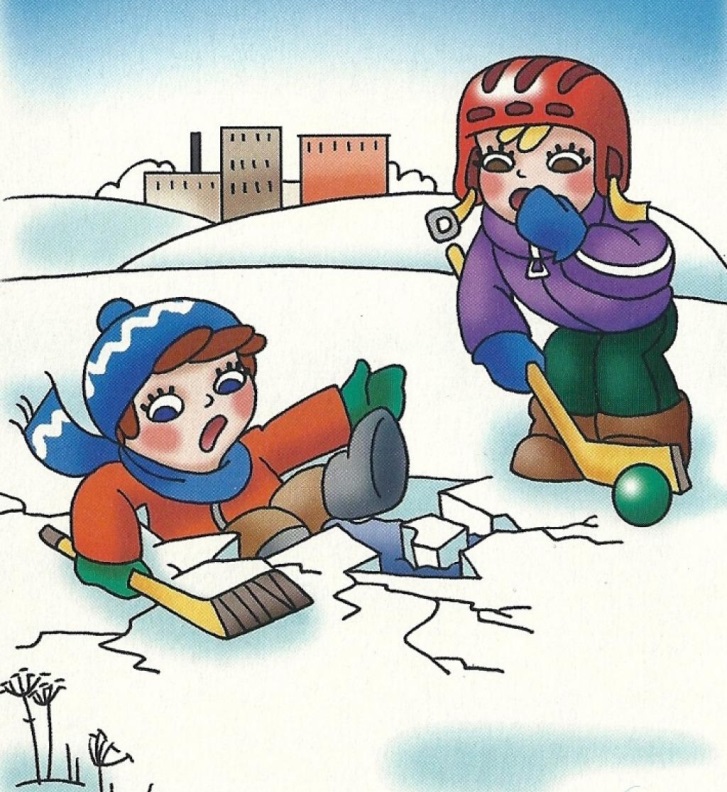 .Помните!           Телефондля экстренногореагирования 112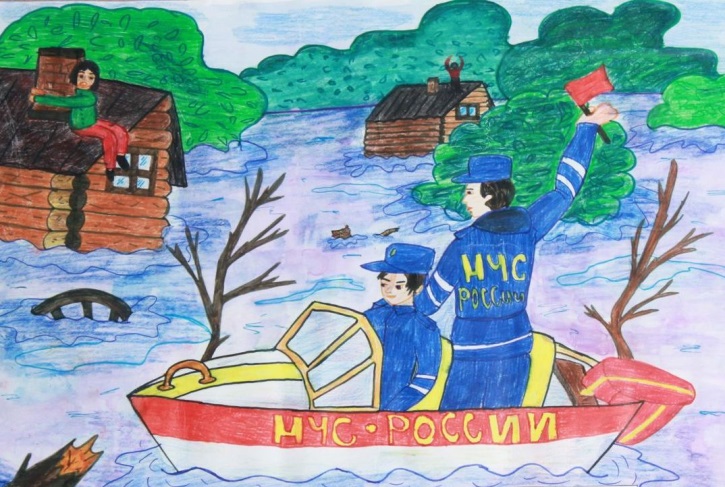 Составитель: Учебно-методический центр                         ГКУ Республики Мордовия «СУГЗ» Тел. 8(8342)39-19-10ПАМЯТКА для детейПравила безопасного поведения в период весеннего паводка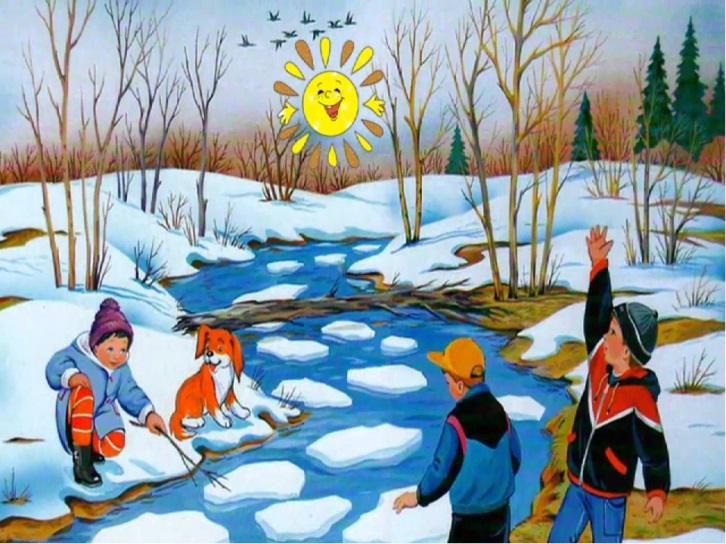 Система обеспечения вызоваэкстренных оперативных служб по единому номеру «112»ВНИМАНИЕ!   Будьте осторожны во время весеннего паводка  и ледохода. Не подвергайте свою жизнь опасности! Соблюдайте правила поведения на водоемах во время таяния льда, разлива рек и озер.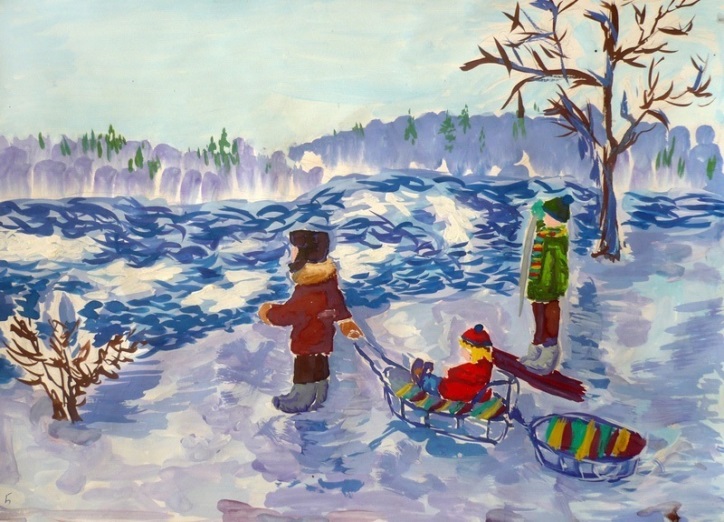 БУДЬТЕ ВНИМАТЕЛЬНЫ!   Когда вы наблюдаете за ледоходом с моста, набережной, причала, нельзя перегибаться через перила и другие ограждения.     Если вы оказались свидетелем несчастного случая на реке или озере, то не теряйтесь, не убегайте домой, а громко зовите на помощь - взрослые услышат и выручат из беды. - Не выходите на лед во время весеннего паводка.- Не переправляйтесь через реку.- Не стойте на обрывистых и подмытых берегах - они могут обвалиться.- Не приближайтесь к ледяным заторам,       не отталкивайте льдины от берегов.- Не катайтесь на самодельных плотах, досках, бревнах и плавающих льдинах, не прыгайте с одной льдины на другую.В экстремальных ситуациях            важно не паниковать!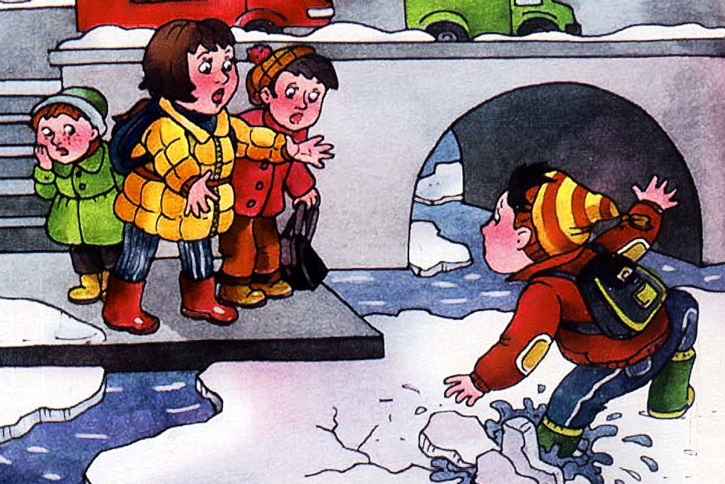 БУДЬТЕ ВНИМАТЕЛЬНЫ И ОСТОРОЖНЫ!ЛЕД ВЕСНОЙ ОПАСЕН!ВЗРОСЛЫЕ! Не оставляйте детей без присмотра!   Не допускайте детей к реке без надзора взрослых, предупредите их об опасности нахождения на льду при вскрытии реки.   Помните, что в период паводка несчастные случаи чаще всего происходят с детьми. Разъясняйте им правила поведения, запрещайте им шалить у воды, пресекайте лихачество. Оторванная льдина, холодная вода, быстрое течение грозят гибелью. Разъясните детям меры предосторожности в период ледохода и весеннего паводка.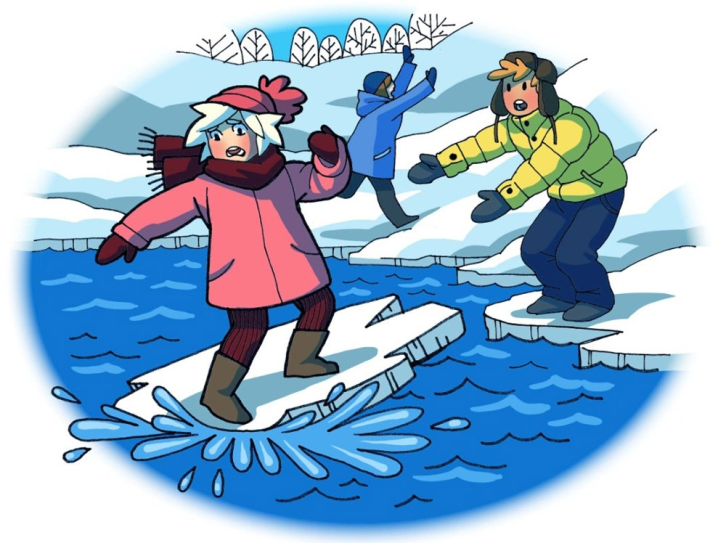 ЕДИНЫЙ ТЕЛЕФОНЭКСТРЕННЫХ СЛУЖБ - 112 